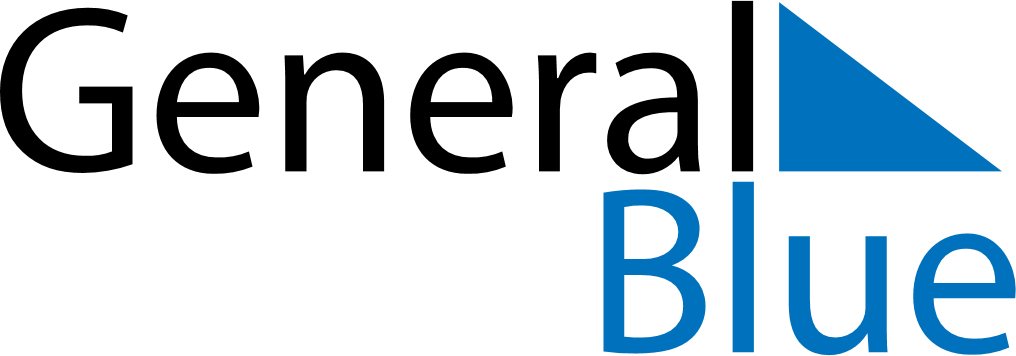 November 2030November 2030November 2030November 2030MonacoMonacoMonacoMondayTuesdayWednesdayThursdayFridaySaturdaySaturdaySunday1223All Saints’ Day45678991011121314151616171819202122232324H.S.H. the Sovereign Prince’s Day25262728293030